CME Image Set #2C3_Apr01.mpg	2001/04/09 01:42-07:42Use this set of coronagraph images and their corresponding time stamps to estimate how far the CME traveled.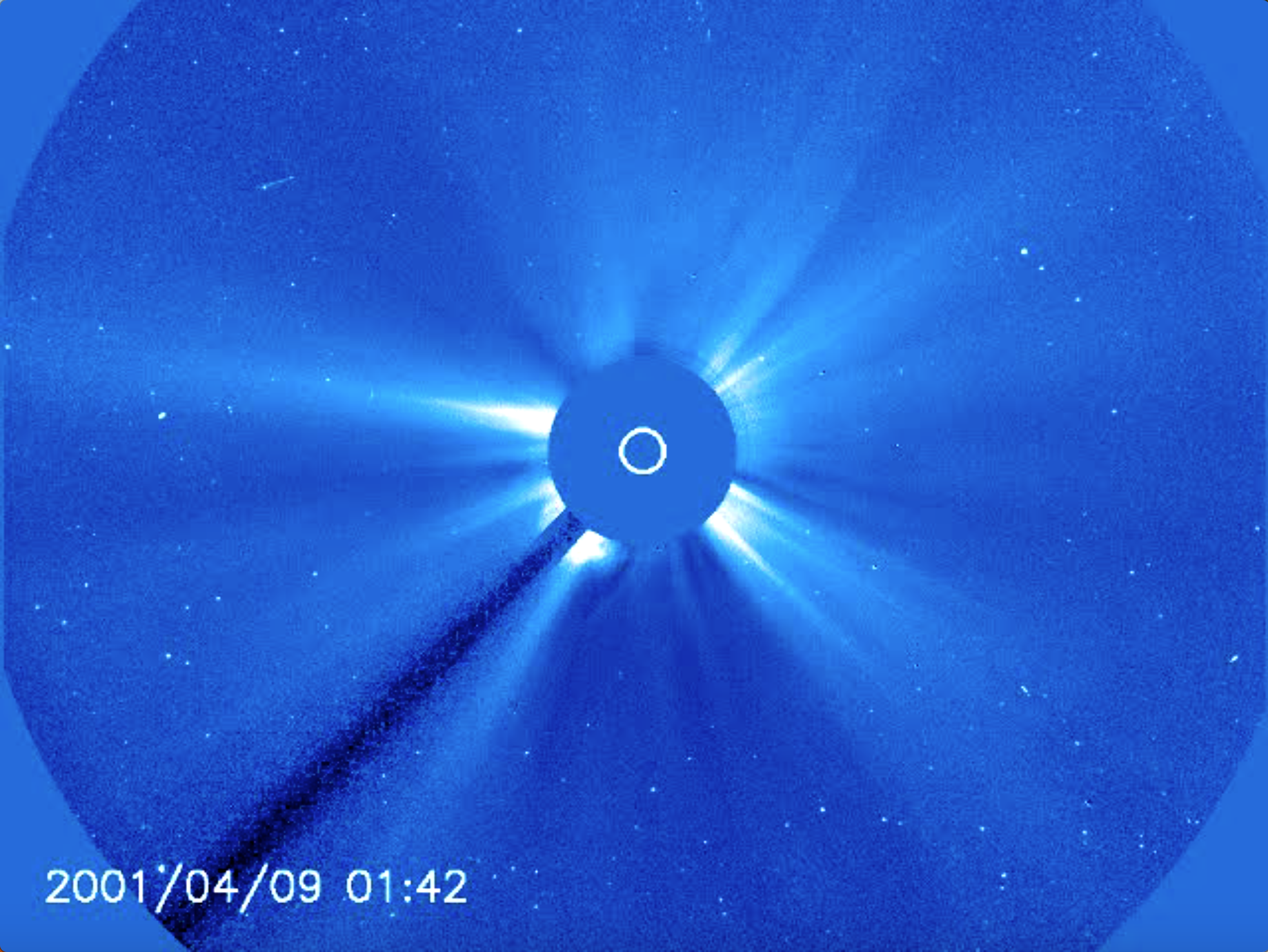 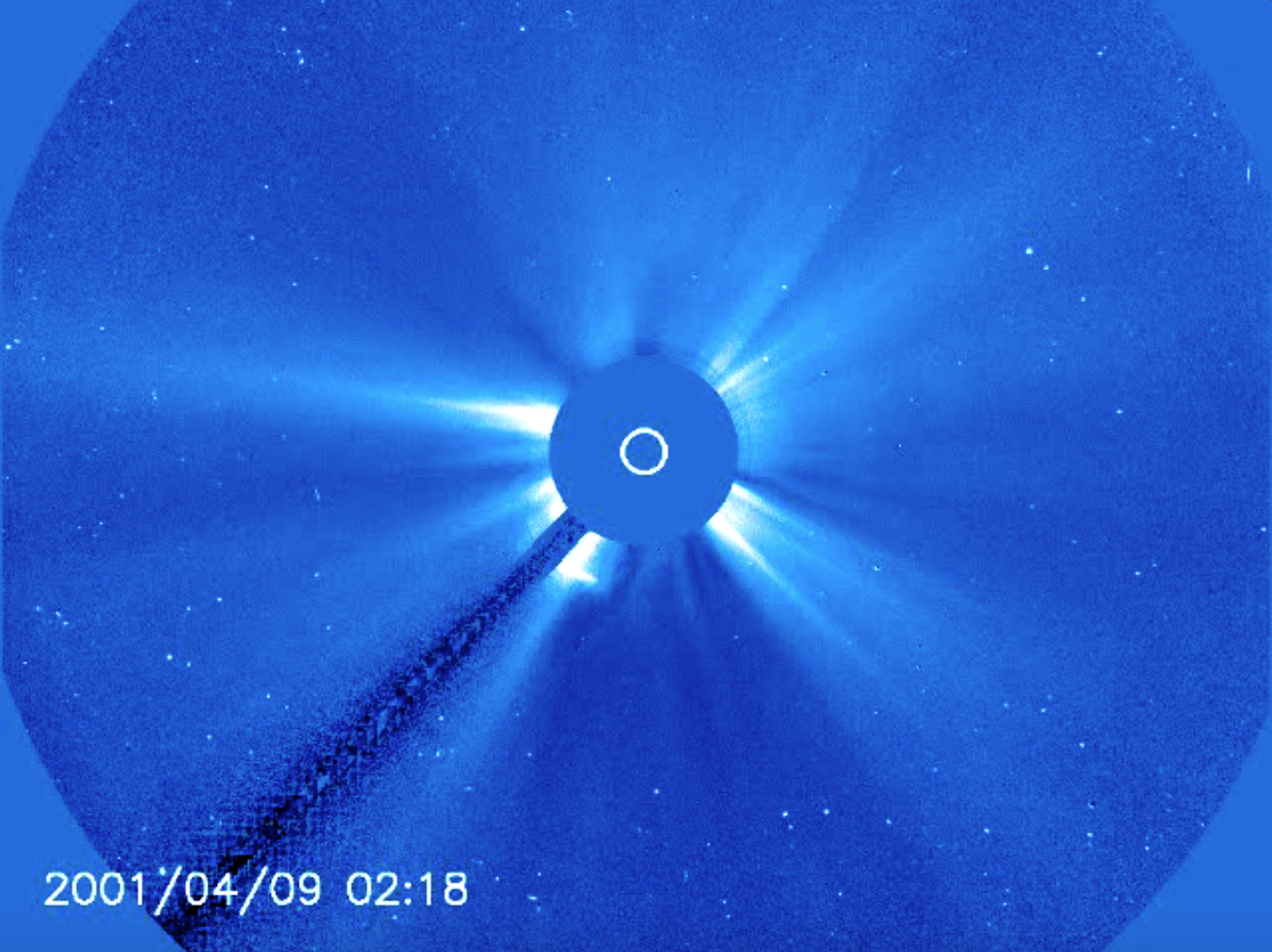 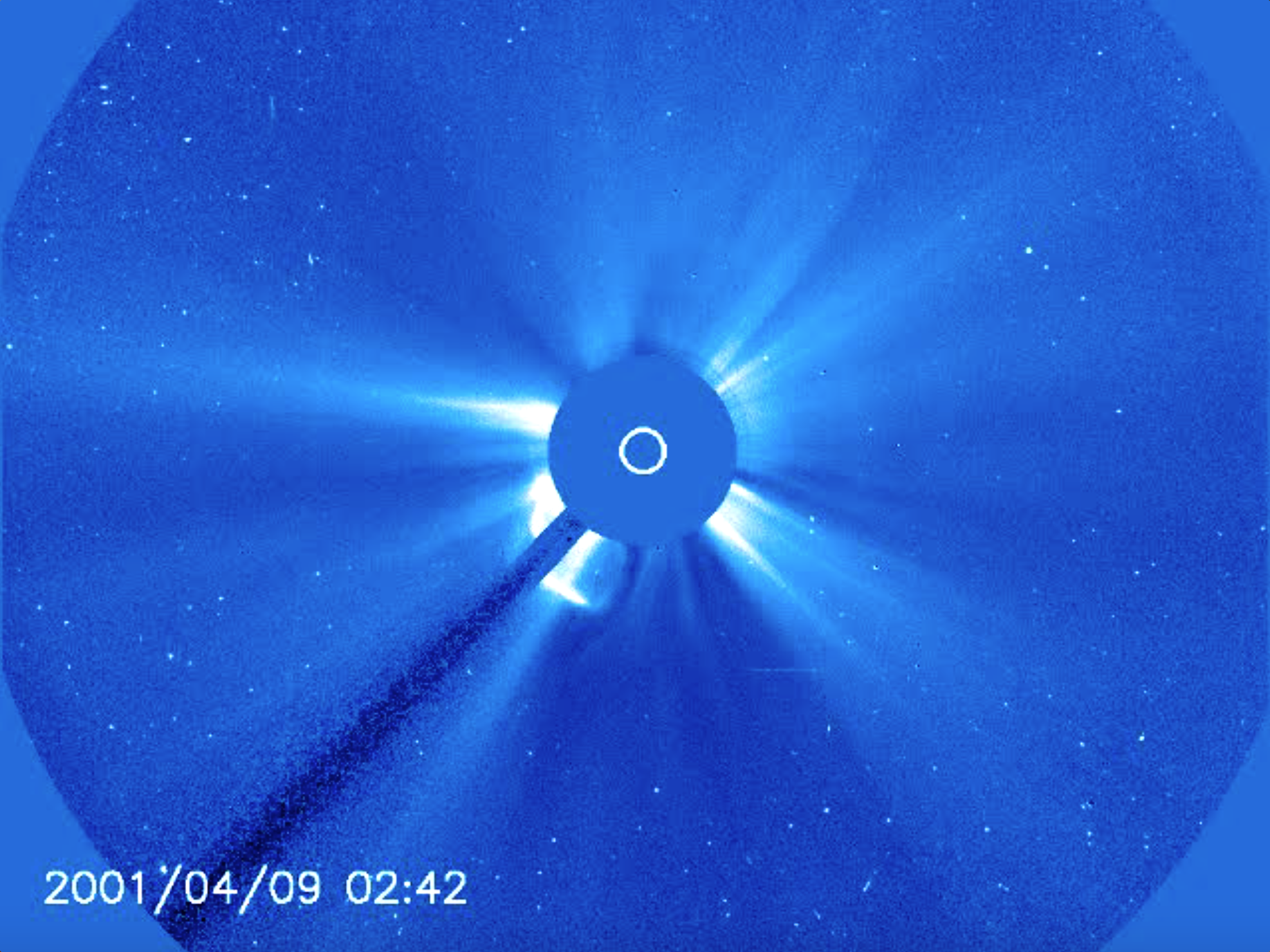 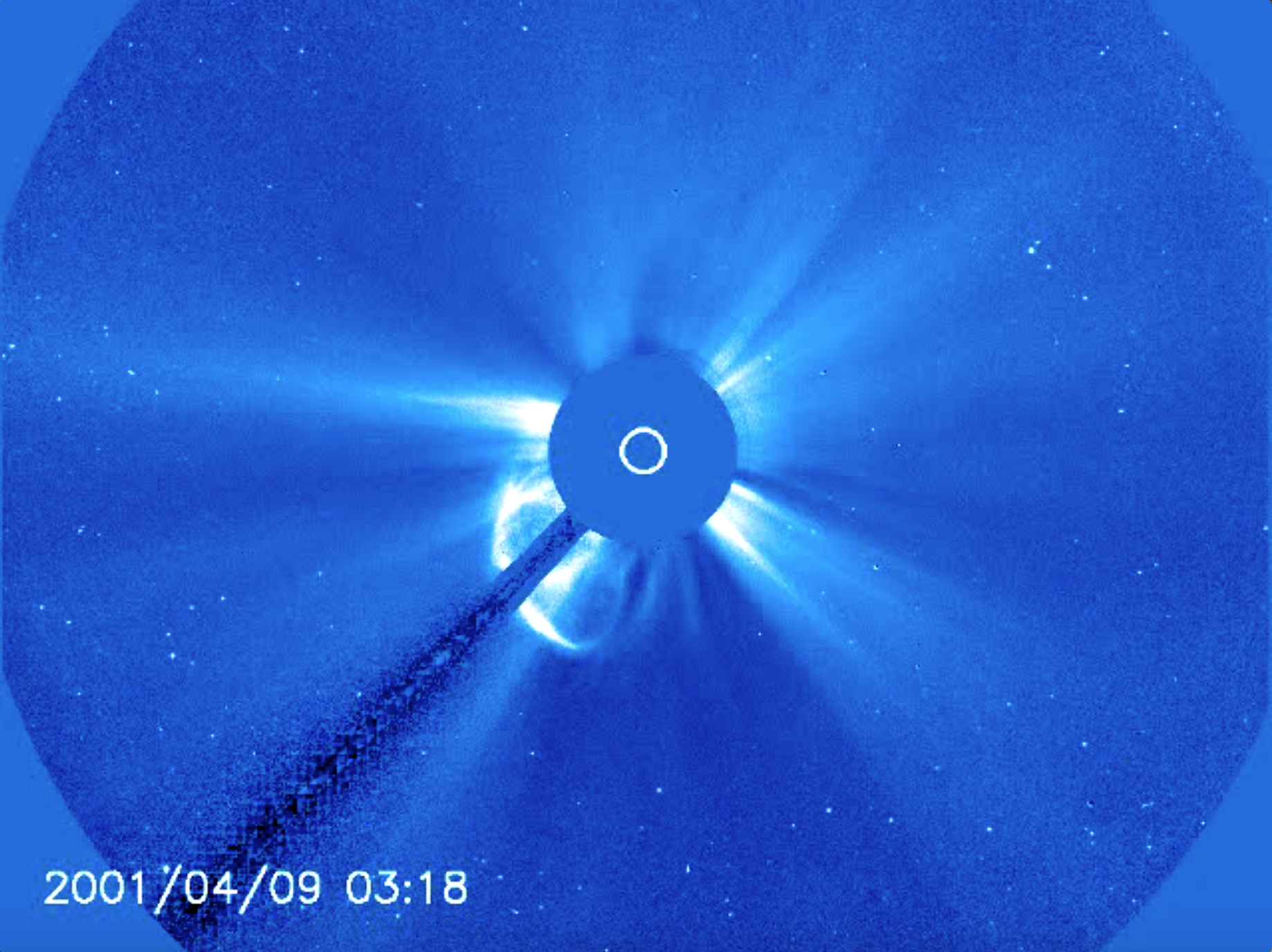 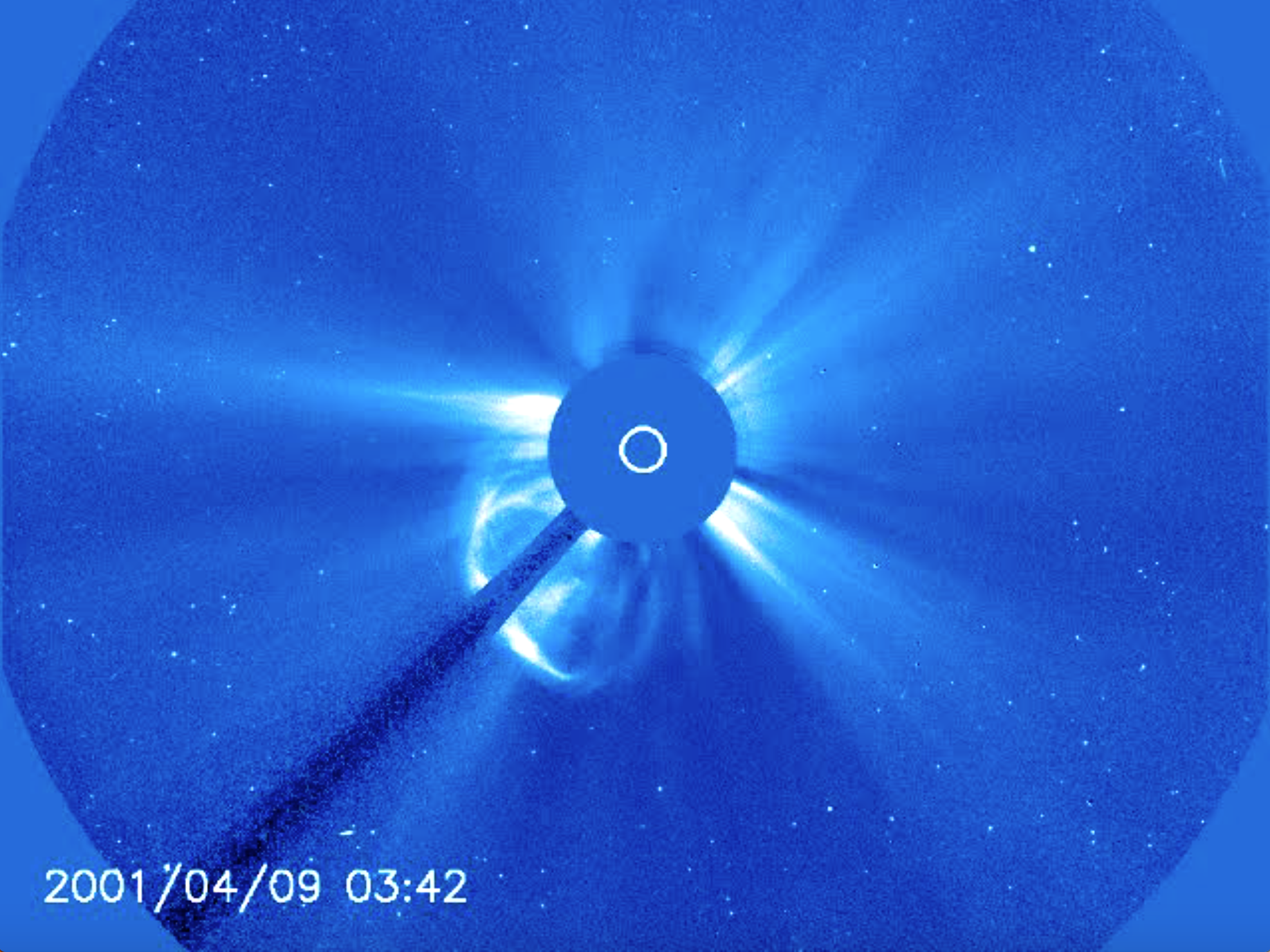 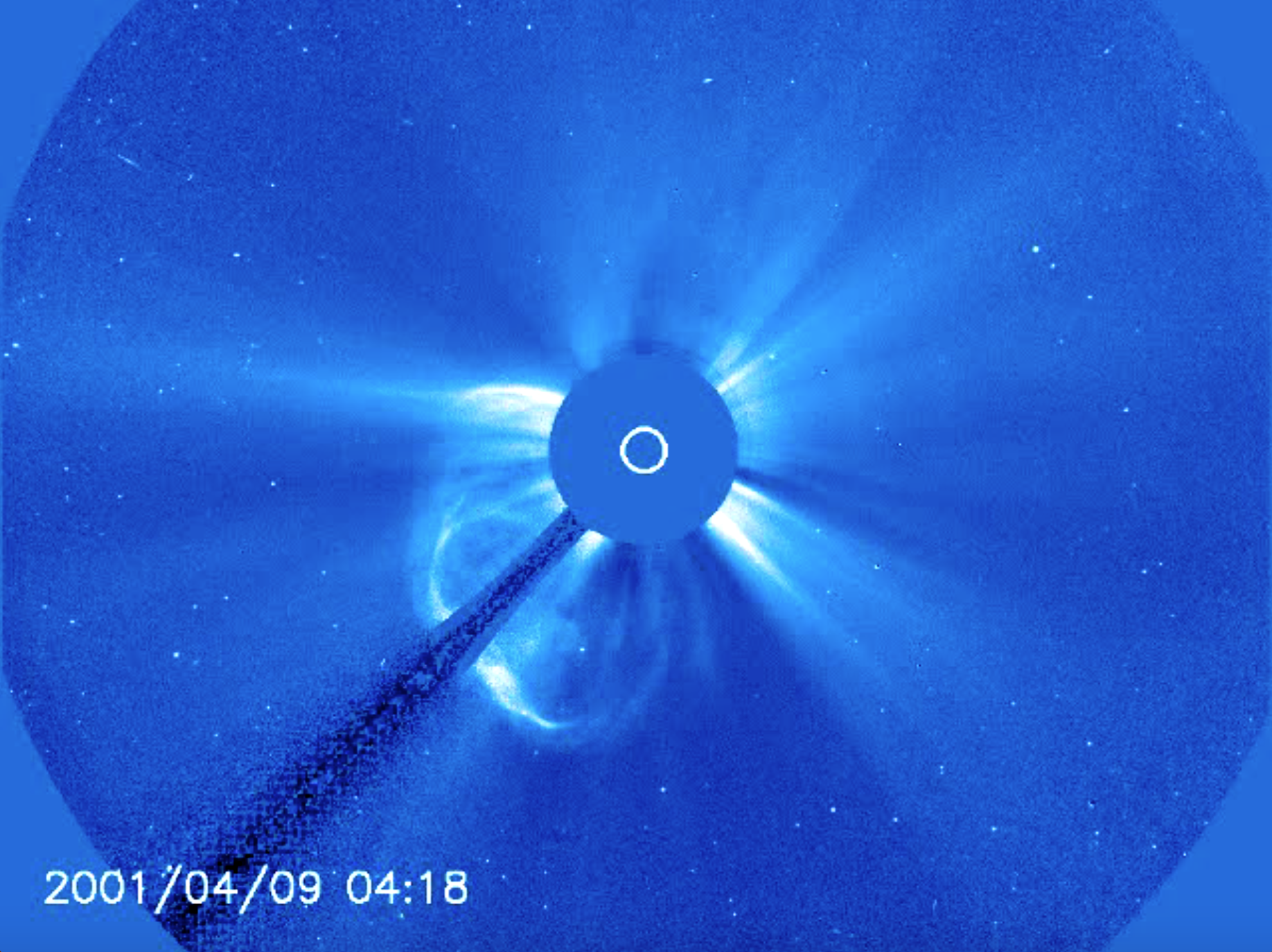 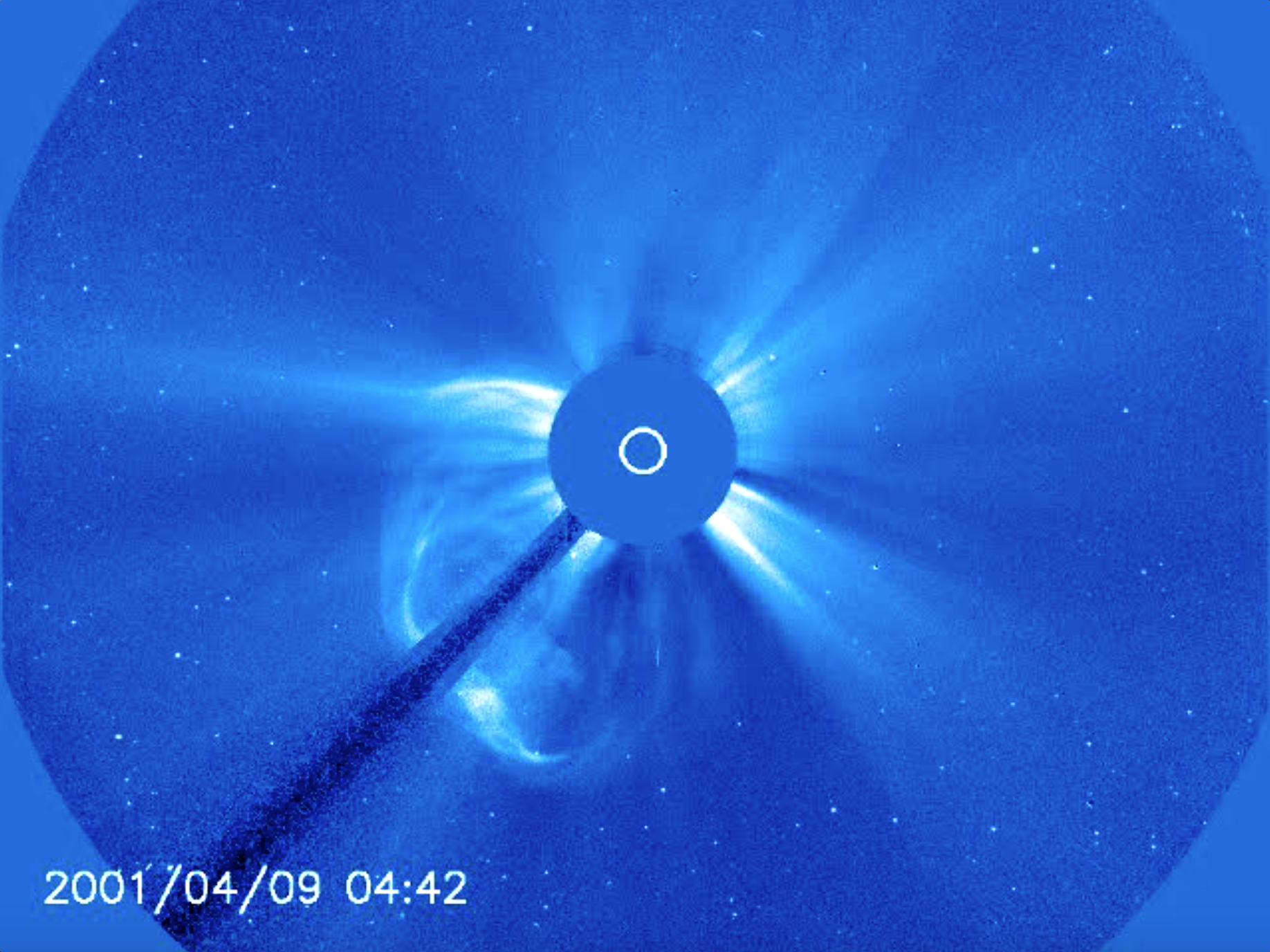 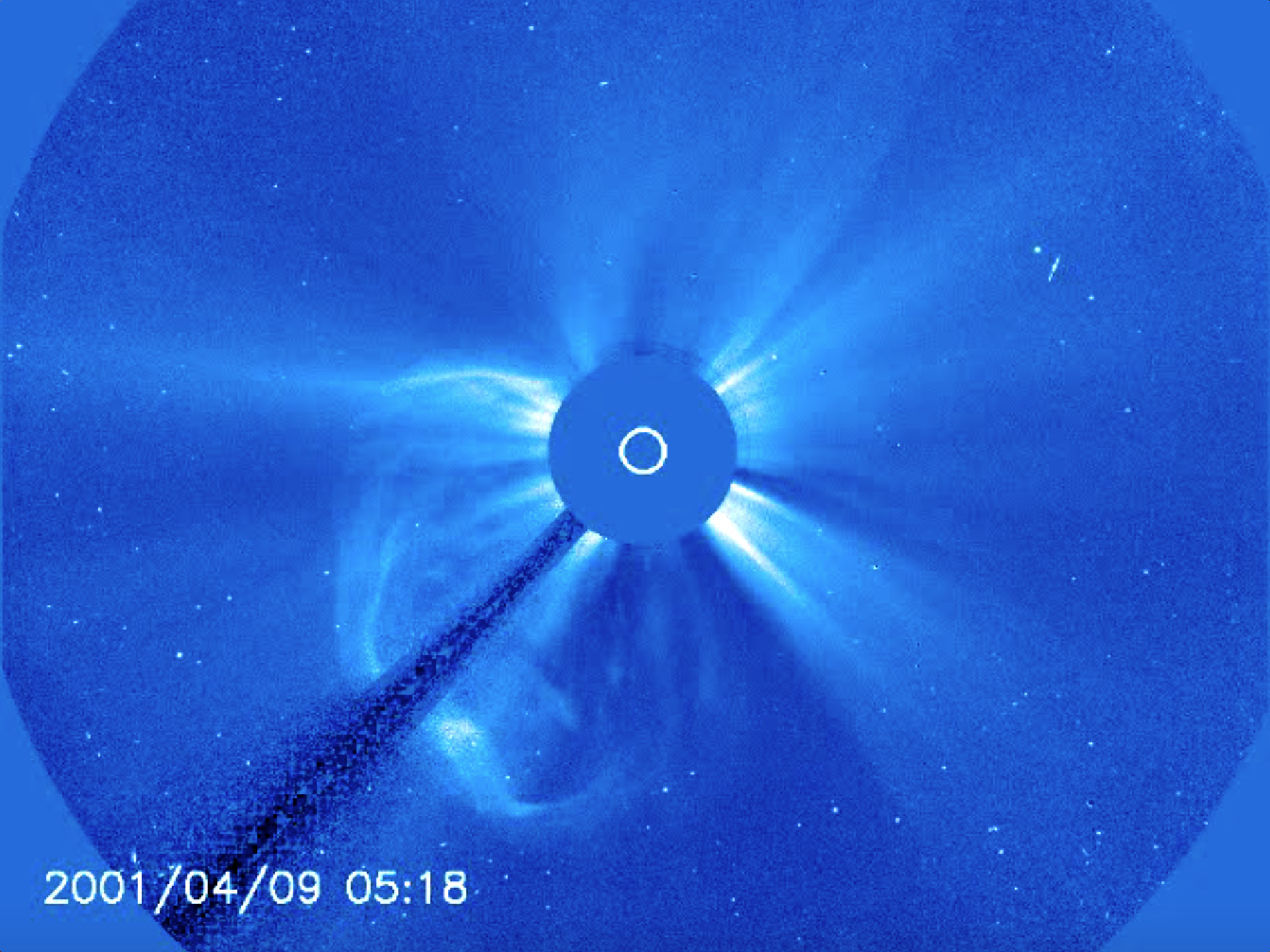 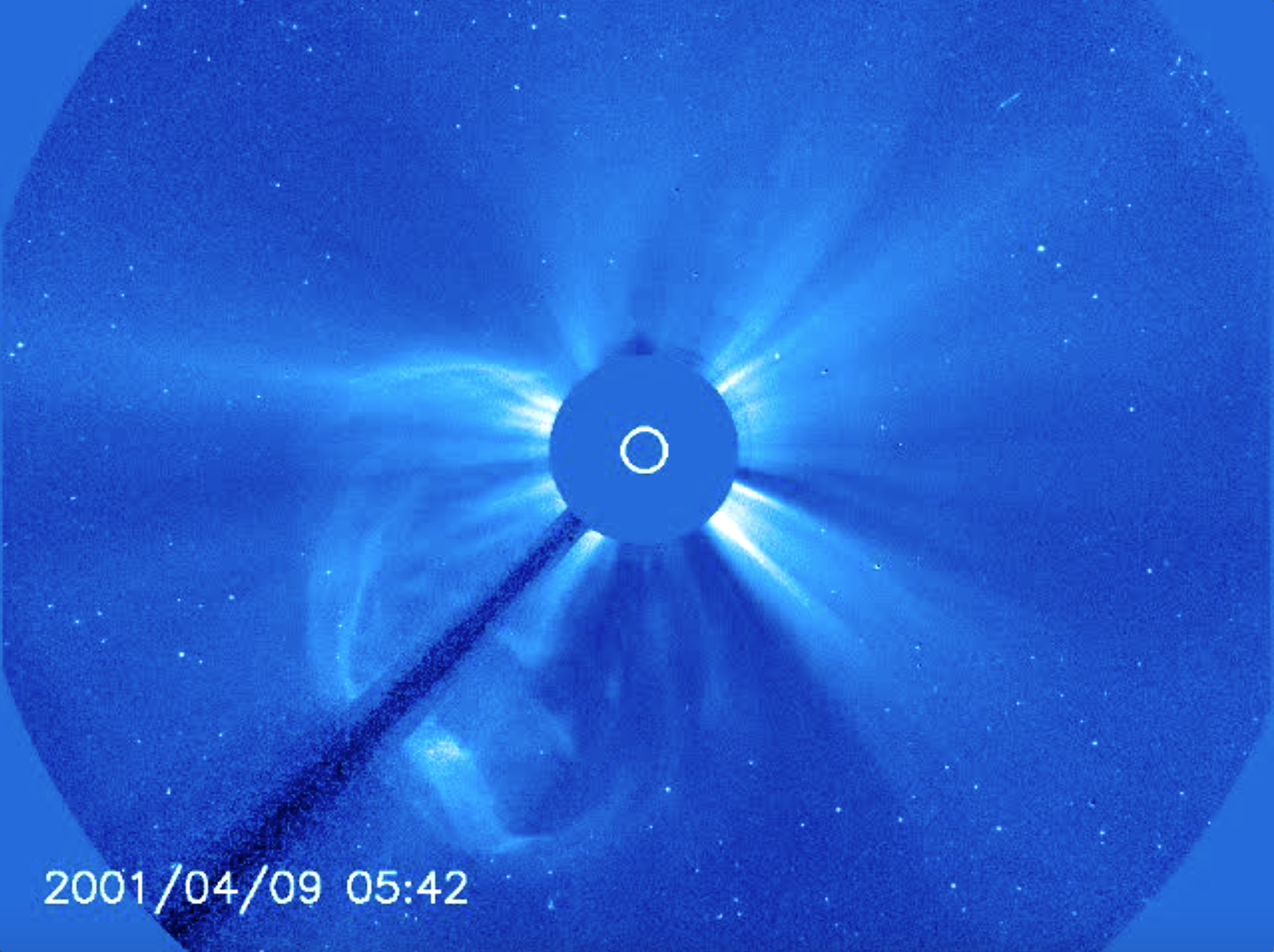 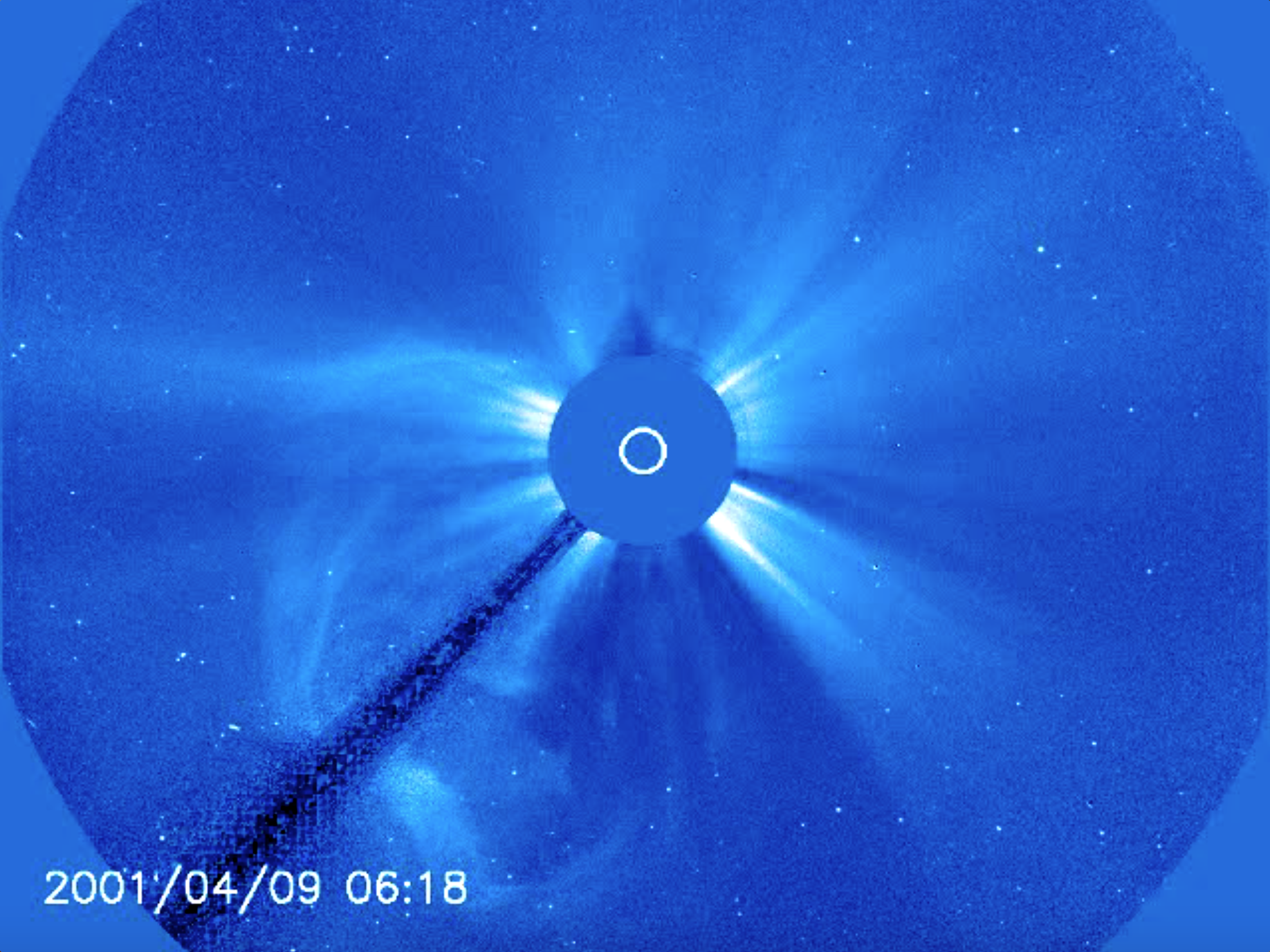 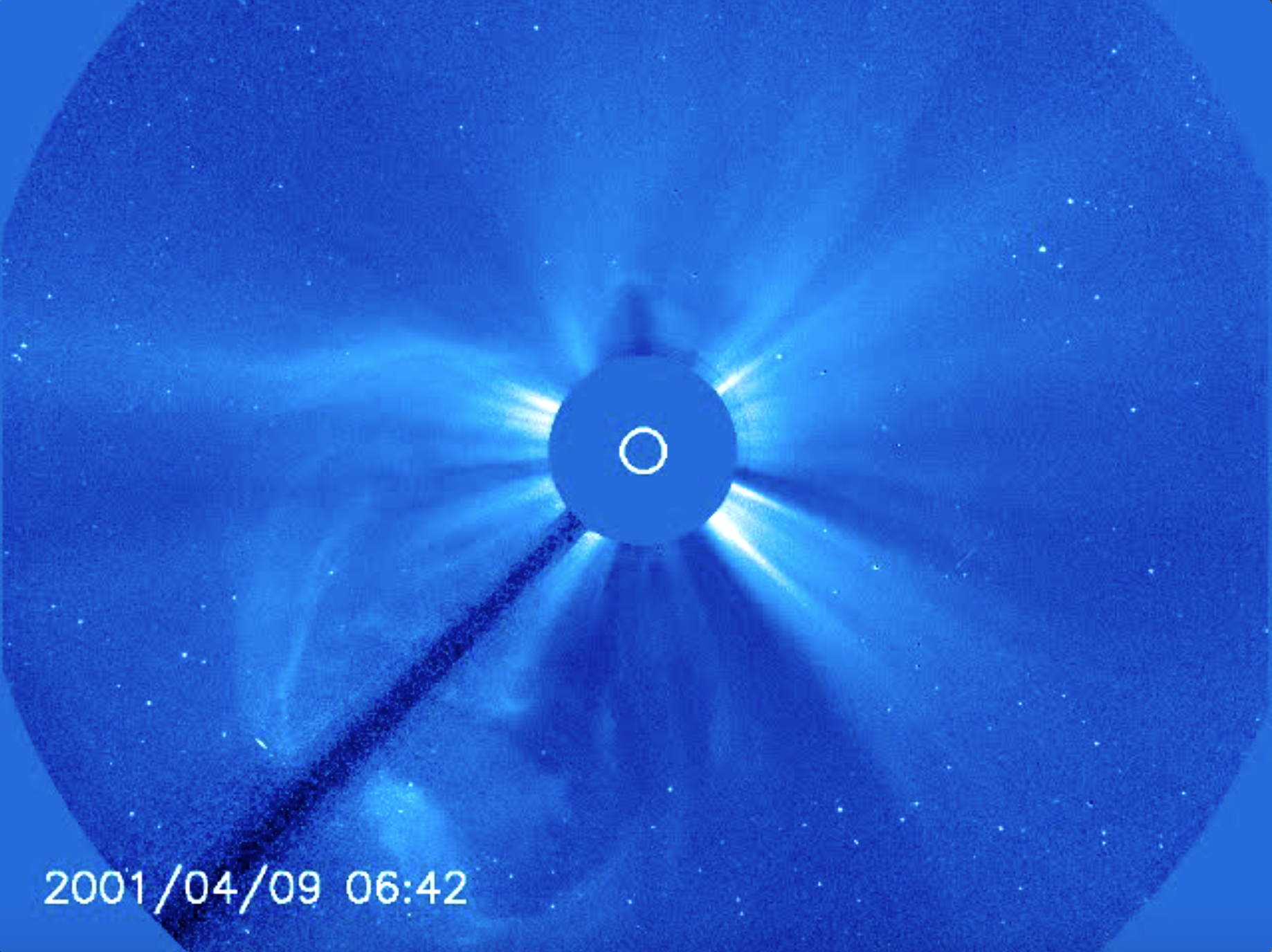 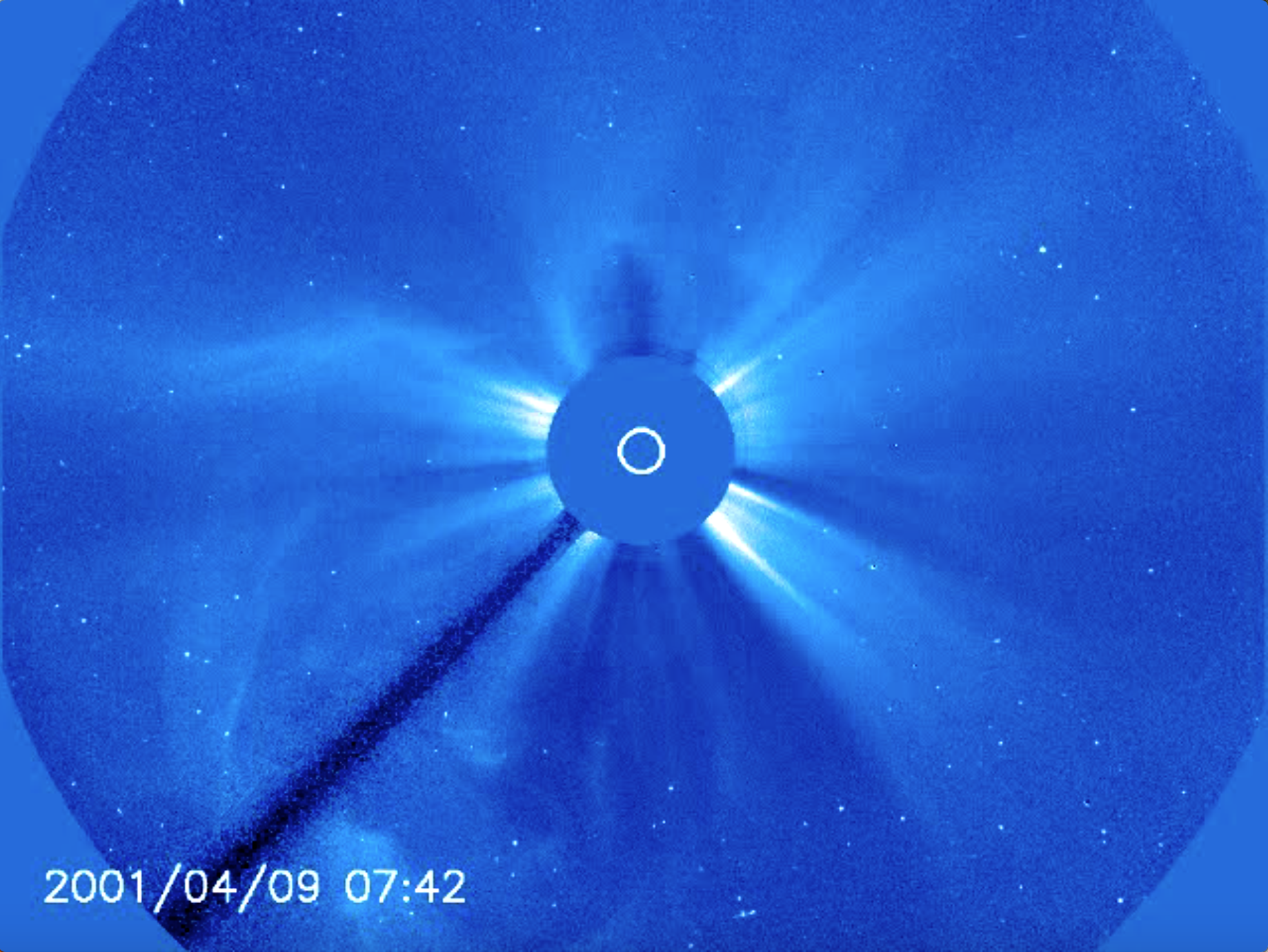 